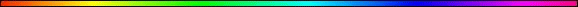 CELESTIAL EVENTS FOR 1999-2000By Rabbi Dr. Hillel ben David (Greg Killian)HaShem’s calendar is oriented around the phases of the moon. For example, The following feasts ALWAYS occur during a full moon:PassoverFeast of TabernaclesTu B’ShevatShushan PurimSeveral other feasts always occur during certain phases of the moon:The beginning of each Biblical month always occurs on the new moon.The Feast of Weeks always occurs at the first quarter moon.Feast of Trumpets – Always occurs at the new moon.Chanukah always includes a new moon.  1999 begins in 5759 and ends in 5760. It is not a leap year.H O L I D A Y S2000 begins in 5760 and ends in 5761.It is a leap year.H O L I D A Y S1999 Apr 16-25 (April 21 – Iyar 5, Yom Haatzmaut) - Lyrids. Active with this year's predicted maximum on Apr 22 around 16h UT. ZHR variable, but may be as high as 90 (generally much less). Radiant at 18h04m, +34 degrees. This shower is best observed after 22:30 local time. The moon sets around 1:30am local time so predawn hours are probably the best time to observe this year's shower. The peak usually only lasts a few hours, but this is a good year to observe the Lyrids so it may be worth checking out. Lyrids are quick and sometimes very bright.1999 May 4 - (Iyar 18 – Lag B’Omer) Eta Aquarid meteor shower peaks tonight. Moon interferes. Oslo Accord ends. Palestinian state may be declared.1999 May 5-6 - Eta Aquarids Meteor Shower. 1999 May 17 – Israel Elections: Venus is close to an old moon.1999 May 27 – Nearly full moon very close to Mars.1999 May 30 – Smallest full moon of the year.1999 June 10 – Old moon very close to Jupiter.1999 June 11 – Old moon very close to Saturn.1999 June 15 – New moon close to Mercury.1999 June 17 – New moon close to Venus.1999 June 23 – Moon close to Mars1999 July 8 – Moon close to Saturn and Jupiter.1999 July 14 – New moon close to Mercury.1999 July 16 – New moon close to Venus.1999 July 21 – Moon close to Mars.1999 July 28 - Partial lunar eclipse. Southern Delta Aquarids Meteor Shower 1999 August 4 – Moon close to Saturn and Jupiter.1999 August 10 – Moon occults Mercury.1999 August 11 - (Elul 1, 5759) Total Solar Eclipse which passes very close to Jerusalem. Venus should be visible close to the eclipsed sun. This occurs exactly a month before the sign of Revelation 12:1.1999 August 11-12 - Perseid Meteor Shower. The Perseids should reaches a peak of nearly a meteor a minute under ideal moonless skies. The new moon will be a welcome bonus this year.1999 August 19 – Moon close to Mars. 22 August 1999, 132 days before the Year 2000. Unless repaired, many GPS receivers will claim that it is 6 January 1980, 23 August will become 7 January, and so on. Accuracy of navigation may also be severely affected. Although it appears that GPS broadcasts do contain sufficient data to ensure that navigation need not be affected by rollover in 1999, it is not proven that the firmware in all receivers will handle the rollovers in stride; some receivers may claim wrong locations in addition to incorrect dates. Some manufacturers have already solved the problem, but some have not. The firmware in all affected (mostly older) receivers will have to be replaced. This will involve replacement of PROMs; some are socketed, some are soldered. As a technical matter, the solution is quite simple. It's the logistics that will take some effort. Without a GPS Simulator, there is no way for users to test a GPS receiver for this problem. Users are encouraged to contact their receiver manufacturer to determine if their receiver will be affected, in particular if a failure of navigation could put lives or property at risk."The Boeing Company, currently upgrading GPS to deal with the date rollover problem, says that it will complete its task, at the earliest, in December of 1999, a full four months after rollover is scheduled to occur 8/22/99.http://www.navcen.uscg.mil/gps/geninfo/y2k/gpsweek.htm1999 August 31 – Moon close to Saturn and Jupiter.1999 September 7 – Moon close to Venus.1999 September 12 (Tishre 2, 5760) - When I first saw the picture below, I immediately thought of the Revelation 12 sign. This celestial picture is for Yom Teruah, The Feast of Trumpets in 1999, which is 5760 on the Biblical anno mundo scale. This sign occurs on Shabbat, the Sabbath (Friday sundown to Saturday sundown). The above picture does not show Draco, the Dragon, because it would make the picture curved and hard to relate to. If you had a larger picture you would see that Draco is poised above the woman, waiting to snatch the man-child. The moon is poised in the "birth canal" of the virgin who is lying down with her feet in the air. The word "Bethulah" is in the location where her head should be. The constellation of Coma Bernice is the crown of twelve stars above the virgin's head.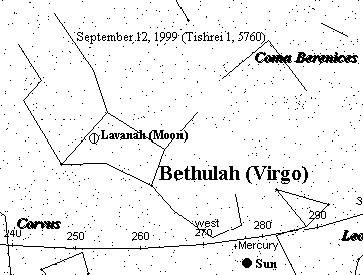 1999 September 17 – Moon is close to Mars. 1999 September 27 – Moon close to Saturn and Jupiter.1999 October 6 – Moon close to Venus. Saturn is at opposition and will be at its brightest for 20 years.1999 October 16 – Moon is close to Mars. 1999 October 21-22 - Orionids Meteor Shower.1999 October 25 – Moon close to Saturn and Jupiter.1999 November 4 – Moon close to Venus.1999 November 13 – Moon is cery close to Mars. 1999 November 17-18 - Leonid Meteor Shower. There could be an exceptional show this year1999 November 21 – Moon close to Saturn and Jupiter.1999 December 3 – Moon very close to Venus. Chanukah begins.1999 December 12 – Moon occults Mars.1999 December 18 – Moon close to Saturn and Jupiter.1999 – 2000  – Sunspont activity reaches maximum. Every 11 years the sun undergoes a period of activity called the "solar maximum", followed by a period of quiet called the "solar minimum". During the solar maximum there are many sunspots, solar flares, and coronal mass ejections, all of which can affect communications and weather here on Earth. The next solar maximum, due sometime around the year 2000, could create nightmares. For one thing, modern societies, with their cellular phones and satellite navigation and communications systems, have become more vulnerable than ever to electronic disruptions. Equally worrisome is the fact that electrical utilities have created enormous, interconnected power grids in an attempt to save money. The power outages that plagued the American West this summer provide a dramatic illustration of how vulnerable these systems have become. "The scale," says transmission expert John Kappenman of Minnesota Power and Light, "is scary." Financial losses alone would amount to billions of dollars, and if the blackouts occurred during a cold snap, or a heat wave, there could be a human toll as well. Solar Flares can channel huge quantities of solar plasma into the earth's atmosphere, scrambling broadcast signals, corroding buried pipelines, interrupting transatlantic phone conversations, and overheating electrical transformers.The sprawling North American power grid resembles a giant antenna, attracting electrical currents induced by giant solar storms. In 1989, at the peak of the 11-year solar cycle, currents generated by a geomagnetic storm shut down the power grid that supplies 's  province. More than 6 million customers were plunged into a blackout. Solar activity runs on an 11-year cycle. The last solar maximum was 1989. Guess when the next one is due!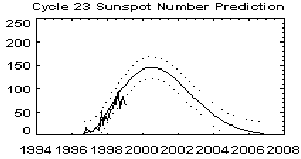 2000 January 1-3 – Old moon very close to Venus.2000 January 10 – New moon very close to Mars.2000 January 14 – Moon close to Saturn and Jupiter.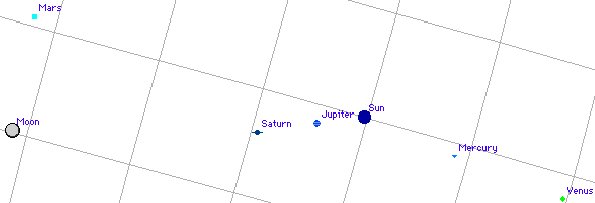 2000 January 21 – Total lunar eclipse partially visible in . Tu B’Shevat.2000 February 2 – Old moon occults Venus.2000 February 5 – Partial solar eclipse not visible over .2000 February 6 – New moon very close to Mercury.2000 February 7 – New moon close to Mars.2000 February 11 – Moon close to Saturn and Jupiter.2000 March 3 – Old moon occults Venus.2000 March 9 – New moon close to Mars, Saturn, and Jupiter.2000 April 2 – Old moon very close to Mercury and Venus.2000 April 6 – New moon very close to Mars, Saturn, and Jupiter.2000 April 20-22 - Leonid Meteor Shower. Passover begins the eveing of the 19th and continues till sundown on the 25th.2000 May 2-6 – The five visible planets, the sun, and the moon begin massing together. Yom Hashoah.2000 May 5-6 - Eta Aquarids Meteor Shower.2000 May 5-6 (Iyar 2, 5760) – The five visible planets, the sun, and the moon line up in a straight line. Josephus says that these seven celestial bodies represent the menorah, the candlestick, in the Temple. Iyar 2 is when both the first and the second  were begun. The five classical planets plus the sun and moon span 26°, their closest separation since 1962 and their closest until 2675. Only Venus in the morning and Mars and the crescent moon in the evening might be visible. Ecliptic grids are 5° apart. Around 6 May 2000 is an alignment width of 15.4 degrees, i.e., the planets are spread over about 15 degrees in the sky. Between 713 BC and AD 3501, there are 71 alignments that are at least as close as the one of May 2000, so an alignment as close or closer than the one in May 2000 occurs on average about 8.6 times per 1000 years (but without any apparent periodicity). The last alignment before 2000 that was at least as close occurred on 5 February 1962 (alignment width 15.0 degrees). The next reasonable alignment after 2000 occurs on 14 May 2002 with an alignment width of 23 degrees. There are 212 alignments at least as close as that one during the investigated period, so such alignments occur at a rate of 25.8 per 1000 years (without apparent periodicity). The closest alignment during the investigated period occured around 25 February 1953 BC, with a smallest alignment width of 3.0 degrees. This is the approximate time of Abraham the patriarch. The next alignment that is in the top 30 of the investigated period occurs around 8 September 2040 (width 7.7 degrees), and the most recent one was around 31 August 1624 (10.4 degrees). 2000 June 1 – Old moon very close to Saturn and Jupiter.2000 June 28 – Old moon close to Saturn and Jupiter.2000 July 1 – Partial solar eclipse not visible over .2000 July 16 – Total lunar eclipse visible in .2000 July 26 – Old moon close to Saturn and Jupiter.2000 July 28-29 - Southern Delta Aquarids Meteor Shower.2000 July 29 – Old moon occults Mercury.2000 July 31 – Partial solar eclipse not visible over . New moon occults Venus.2000 August 11-13 - Eta Aquarids Meteor Shower.2000 August 22 – Fourth quarter moon close to Saturn and Jupiter.2000 August 27 – Old moon occults Mars.2000 September 19 – Third quarter moon close to Saturn and Jupiter.2000 September 25 – Old moon close to Mars.2000 September 29 – New moon close to Mercury and Venus. Yom Teruah begins.2000 October 16 – Third quarter moon close to Saturn and Jupiter.2000 October 21-22 - Orionids Meteor Shower. Shemini Atzeret is the 21st and Simcha Torah is the 22nd.2000 October 24 – Old moon close to Mars.2000 October 30 – New moon close to Venus.2000 November 12 – Full moon very close to Saturn and Jupiter.2000 November 17-18 - Leonid Meteor Shower. This could be an exceptional show this year. Every 33 years throughout history, the Leonid display has been amongst the most dynamic of celestial events. The last significant Leonid event was recorded in November of 1966. We are hoping this year’s display will be comparable.2000 November 21 – Old moon very close to Mars.2000 November 29 – New moon very close to Venus.2000 December 9 – Full moon very close to Saturn and Jupiter.2000 December 12-14 - Geminids Meteor Shower.2000 December 20 – Old moon very close to Mars.2000 December 22 - This first day of winter’s moonrise will combine full moon with lunar perigee (the point in the Moon’s orbit that is closest to Earth). In addition, perihelion ( Earth’s closest orbital approach to the Sun), occurs just 12 days later - on January 3, 2000. This confluence of celestial events could give us the moonrise of the century. This full moon rising, shortly after sunset, should appear more than 10% larger than normal , and as much as 7% brighter. This is also the first day of Chanukah.2000 December 25 – Partial solar eclipse not visible over .2000 December 29 – New moon very close to Venus.2000 January 6 – Nearly full moon very close to Saturn and Jupiter.On Tuesday evening, Tishrei 1, 5766 (October 3, 2005), there will be an annular solar eclipse that will be visible from , Africa, much of , Europe, and all of the Middle East. This eclipse occurs on the eve of Yom Teruah! Yom Teruah is the day that the scriptures indicates that Messiah will come in Great glory, to become King over all the Earth. The greatest eclipse will occur at 10:31 UT. This solar eclipse is in the seventh year following the sign in Bethulah, in 5760. Yom Teruah, 5758, is two weeks after the seventh lunar eclipse, some of which were red moons. five of these lunar eclipses fell on Biblical festivals. The seventh lunar eclipse occurred at the midpoint of the Days of Repentance, two weeks before Yom Teruah. Consider what the Scriptures say:Joel 2:30 - 3:2 I will show wonders in the heavens and on the earth, blood and fire and billows of smoke.  The sun will be turned to darkness and the moon to blood before the coming of the great and dreadful day of HaShem. And everyone who calls on the name of HaShem will be saved; for on Mount Zion and in Jerusalem there will be deliverance, as HaShem has said, among the survivors whom HaShem calls.   'In those days and at that time, when I restore the fortunes of  and Jerusalem,  I will gather all nations and bring them down to the . There I will enter into judgment against them concerning my inheritance, my people , for they scattered my people among the nations and divided up my land.* * *2007 March 3, Adar 14, Purim – lunar eclipse no effect in 2007 August 28, Elul 15 – Total lunar eclipse in .2008 February 21, Adar 15, Shushan Purim – Penumbral lunar eclipse in .2014 April 15, Nisan 15, Passover – Total lunar eclipse in .2014 October 8, Tishre 14, Erev Succoth – Total lunar eclipse in .2015 April 4, Nisan 15, Passover – Total lunar eclipse in .2015 September 28, Tishre 15, Succoth – Total lunar eclipse in .* * *This study was written by Rabbi Dr. Hillel ben David (Greg Killian). Comments may be submitted to:Rabbi Dr. Greg Killian12210 Luckey SummitSan Antonio, TX 78252Internet address: gkilli@aol.comWeb page: https://www.betemunah.org/(360) 918-2905Return to The WATCHMAN home page Send comments to Greg Killian at his email address: gkilli@aol.comTu B'Shevat   Shev 15,Mon, Feb  1Purim         Adar 14,Tue, Mar  2Passover 15,Thu, Apr  1Yom Hashoah     27,Tue, Apr 13Yom Haatzmaut Iyar 5,Wed, Apr 21Lag B'Omer   Iyar 18,Tue, May  4Shavuot        Siv  6,Fri, May 21Tisha B'Av      Av  9,Thu, Jul 22Rosh Hashanah Tish  1,Sat, Sep 11Yom Kippur    Tish 10,Mon, Sep 20Succoth       Tish 15,Sat, Sep 25Shemini Atzeret   Tish 22,Sat, Oct  2Simchat Torah Tish 23,Sun, Oct  3Chanukah       Kis 25,Sat, Dec  4Tu B'Shevat   Shev 15,Sat, Jan 22Purim    Adar II 14,Tue, Mar 21Passover        15,Thu, Apr 20Yom Hashoah     27,Tue, May  2Yom Haatzmaut Iyar 5,Wed, May 10Lag B'Omer   Iyar 18,Tue, May 23Shavuot       Siv  6,Fri, Jun  9Tisha B'Av      Av  9,Thu, Aug 10Rosh Hashanah Tish  1,Sat, Sep 30Yom Kippur    Tish 10,Mon, Oct  9Succoth       Tish 15,Sat, Oct 14Sh'mini Atz   Tish 22,Sat, Oct 21Simchat Torah Tish 23,Sun, Oct 22Chanukah       Kis 25,Fri, Dec 22